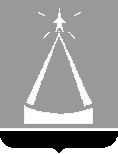 СОВЕТ ДЕПУТАТОВГОРОДСКОГО ОКРУГА ЛЫТКАРИНОРЕШЕНИЕ______________ №  _____________г.о. ЛыткариноПРОЕКТОб   исполнении  бюджета  городского  округа  Лыткариноза  2023 годВ соответствии с Бюджетным кодексом Российской Федерации, Уставом городского округа Лыткарино Московской области, Положением «О бюджете и бюджетном процессе в городском округе Лыткарино Московской области», утвержденным Решением Совета депутатов города Лыткарино от 01.11.2012                  № 309/35, с учетом результатов публичных слушаний по вопросу рассмотрения отчёта об исполнении бюджета городского округа Лыткарино за 2023 год        Совет депутатов городского округа ЛыткариноРЕШИЛ:Утвердить отчёт об исполнении бюджета городского округа Лыткарино за 2023 год по доходам в сумме 4 342 376,8 тыс.рублей, по расходам в сумме 4 015 975,0 тыс.рублей с превышением доходов над расходами (профицит бюджета) в сумме 326 401,8 тыс. рублей. Установить, что за 2023 год фактический объем бюджетных ассигнований бюджета городского округа Лыткарино, направленных на исполнение публичных нормативных обязательств, составил 13 812,2 тыс. рублей. Установить, что фактический объем муниципального долга городского округа Лыткарино на 1 января 2024 года составил 319 842,2 тыс. рублей, в том числе по муниципальным гарантиям городского округа Лыткарино – 0 рублей.  Установить, что фактически использованный объем бюджетных ассигнований Дорожного фонда городского округа Лыткарино за 2023 год составил 83 354,7 тыс. рублей.Установить, что фактические расходы бюджета городского округа Лыткарино за 2023 год по средствам, выделенным:из резервного фонда Администрации городского округа Лыткарино, составили 0 рублей;  из резервного фонда Администрации городского округа Лыткарино на предупреждение и ликвидацию чрезвычайных ситуаций и последствий стихийных бедствий составили 0 рублей. Утвердить:доходы  бюджета городского округа Лыткарино за 2023 год согласно приложению 1 к настоящему Решению;доходы бюджета городского округа Лыткарино за 2023 год по кодам классификации доходов бюджетов согласно приложению 2 к настоящему Решению;расходы бюджета городского округа Лыткарино за 2023 год  по разделам, подразделам, целевым статьям (муниципальным программам городского округа Лыткарино и непрограммным направлениям деятельности), группам и подгруппам видов расходов классификации расходов бюджета городского округа Лыткарино согласно  приложению 3 к настоящему Решению;расходы бюджета городского округа Лыткарино за 2023 год по ведомственной структуре расходов бюджета городского округа Лыткарино согласно  приложению 4 к настоящему Решению;расходы бюджета городского округа Лыткарино за 2023 год по целевым статьям (муниципальным программам городского округа Лыткарино и непрограммным направлениям деятельности), группам и подгруппам видов расходов классификации расходов бюджета городского округа Лыткарино согласно приложению 5 к настоящему Решению;расходы бюджета городского округа Лыткарино за 2023 год по разделам и подразделам классификации расходов бюджета городского округа Лыткарино за 2023 год  согласно приложению 6  к настоящему Решению;бюджетные инвестиции в объекты капитального строительства муниципальной собственности городского округа Лыткарино за 2023 год согласно приложению 7 к настоящему Решению;источники внутреннего финансирования дефицита бюджета городского округа Лыткарино за 2023 год согласно приложению 8 к настоящему Решению;источники финансирования дефицита бюджета городского округа Лыткарино по кодам классификации источников финансирования дефицитов бюджетов за 2023 год согласно приложению 9 к настоящему Решению;недополученные доходы бюджета городского округа  Лыткарино  в связи с предоставлением льгот и муниципальных преференций за 2023 год согласно приложению 10 к настоящему Решению;показатели выполнения программы муниципальных внутренних заимствований городского округа Лыткарино за 2023 год согласно приложению 11 к настоящему Решению;направление расходования и объем средств межбюджетных трансфертов, предоставленных из бюджета Московской области бюджету городского округа  Лыткарино за 2023 год согласно  приложению 12 к настоящему Решению;сведения о расходовании средств муниципального Дорожного фонда городского округа Лыткарино за 2023 год согласно приложению 13 к настоящему Решению. Настоящее решение вступает в силу на следующий день после дня его официального опубликования. Опубликовать настоящее Решение в установленном порядке и разместить в сети Интернет на официальном сайте городского округа Лыткарино. Председатель Совета депутатов городского округа  Лыткарино                                    			 Е.В.Серёгин   